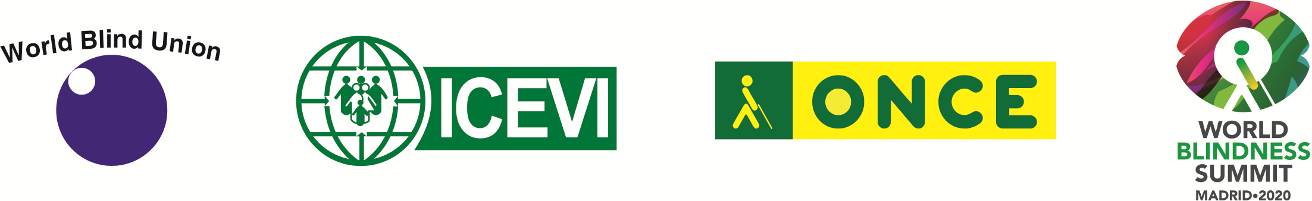 Assemblées Générales UMA-ICEVI28-30 juin 2021Chers membres,L’Union Mondiale des Aveugles (UMA), le Conseil International pour l'Éducation des personnes ayant un handicap visuel (ICEVI) et l’Organisation nationale des aveugles espagnols (ONCE) ont le plaisir de vous annoncer les nouvelles dates des assemblées générales conjointes UMA/ICEVI. L’événement conjoint UMA-ICEVI (AG) aura entièrement lieu en ligne du 28 au 30 juin 2021.Le thème global des Assemblées Générales est « Le sommet mondial de la cécité : un nouveau regard sur la cécité et la malvoyance ». Le comité organisateur international a jugé nécessaire le report des assemblées générales de l’UMA et l’ICEVI prévues pour cette année 2020 afin de protéger la santé et la sécurité de tous les participants alors que le monde entier continue à lutter contre la pandémie du coronavirus (COVID-19). S’il est vrai que la connectivité à Internet et la technologie peuvent constituer un challenge pour beaucoup, nous apprécions vraiment votre compréhension et votre patience tandis que nous travaillons sans relâche pour trouver les solutions numériques les plus efficaces et assurer ainsi une pleine participation. Notre organisation hôte, la ONCE, nous fournira le soutien logistique de sorte à assurer le plus haut niveau de participation en ligne possible. Le nouveau format de l’Assemblée Générale de l’UMA exige certains ajustements et adaptations à la nouvelle normalité mais doit aussi garantir le respect de notre constitution.Au vu des circonstances actuelles, l’Assemblée Générale de l’UMA se déroulera en trois étapes :Réunions pré-Assemblée : Cela comprend la réunion du Comité Exécutif de l’UMA et toutes les réunions afférentes pour l’Assemblée Générale. Elles auront lieu durant la semaine du 14 au 19 juin 2021.Affaires internes et semaine pré-sessions : Cette étape durera cinq jours, du 21 au 25 juin 2021. Tous les délégués auront l’occasion d’aborder les questions internes à l’UMA et de prendre les décisions y afférentes : rapports d'activité, résolutions, élections, etc. Il est important de dire qu’à des fins de quorum, tous les délégués devront participer à cette semaine de réunions, en particulier lorsque des décisions seront à adopter.Journées WBU-ICEVI : Ce sera le troisième et dernier volet, du 28 au 30 juin 2021. Le deuxième jour, l’UMA organisera une session d’une heure et demie pour présenter toutes les décisions adoptées au cours de la semaine précédente, au cas où de plus amples débats soient nécessaires. En outre, l’UMA et l’ICEVI organiseront conjointement une série d’ateliers pour encourager l’implication des membres de l'UMA et l’interaction entre tous les participants aux événements.Les dates importantes et les délais relatifs aux cotisations d’adhésion dues, inscriptions, nominations, prix, etc. seront annoncés prochainement.  Le Comité organisateur international de l’UMA, l’ICEVI et la ONCE, présidé par le Dr. Frederic Schroeder, Président de l'UMA, poursuit la préparation générale pour encourager l’implication et les interactions entre tous les participants et garantir ainsi toute la réussite de l’AG. Nous vous tiendrons informés au fur et à mesure que les détails se préciseront. Nous vous animons à entrer régulièrement sur notre site Internet, section Assemblée Générale, pour les dernières nouvelles : https://worldblindunion.org/general-assembly/.Très cordialement,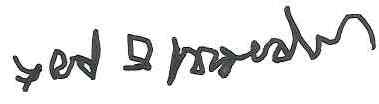 ____________________				Dr. Fredric K. Schroeder				Président de l'UMA						